Welche Ursachen für den Ausbruch des Ersten Weltkriegs erfahren Sie? Welche Vorstellungen über den Krieg dominieren kurz vor und unmittelbar nach Kriegsbeginn?Was beinhaltet der «Schlieffen-Plan»?Skizzieren Sie den Kriegsverlauf im Westen bis Ende 1914.Was bedeutet Graben-, bzw. Stellungskrieg für die Soldaten?Wie offenbaren sich an Weihnachten 1914 auch Zeichen der Menschlichkeit und wie reagiert die Obrigkeit darauf?Wie erleben Adolf Hitler und Bernard Montgomery den Ausbruch des Ersten Weltkrieges?Welche eigenen Fronterfahrungen machen Hitler und Montgomery und welche Schlüsse ziehen sie aus ihren Kriegserlebnissen?Welche Ursachen für den Ausbruch des Ersten Weltkriegs erfahren Sie? Welche Vorstellungen über den Krieg dominieren kurz vor und unmittelbar nach Kriegsbeginn?Was beinhaltet der «Schlieffen-Plan»?Skizzieren Sie den Kriegsverlauf im Westen bis Ende 1914.Was bedeutet Graben-, bzw. Stellungskrieg für die Soldaten?Wie offenbaren sich an Weihnachten 1914 auch Zeichen der Menschlichkeit und wie reagiert die Obrigkeit darauf?Wie erleben Adolf Hitler und Bernard Montgomery den Ausbruch des Ersten Weltkrieges?Welche eigenen Fronterfahrungen machen Hitler und Montgomery und welche Schlüsse ziehen sie aus ihren Kriegserlebnissen?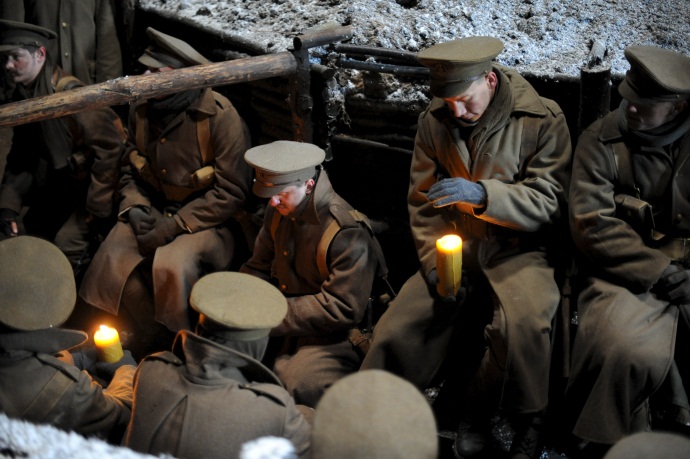 Bild: ZDF (Weltenbrand)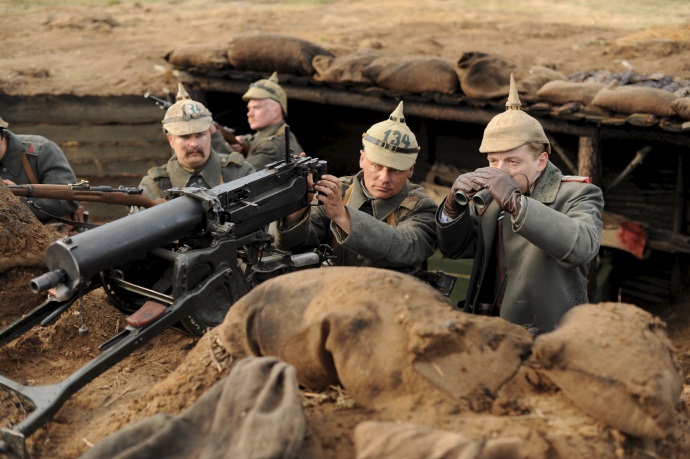 Bild: ZDF (Weltenbrand)